Муниципальное бюджетное общеобразовательное учреждение«Айдарская средняя общеобразовательная школа имени Героя Советского Союза Бориса Григорьевича Кандыбина Ровеньского района Белгородской области»Рабочая программапо учебному предмету«Второй иностранный язык (немецкий)»           уровня основного общего образования(базовый уровень)5-9 классСрок реализации:5лет2020ПОЯСНИТЕЛЬНАЯ ЗАПИСКАРабочая программа по учебному предмету «Второй иностранный язык (немецкий)» разработана:в соответствии с федеральным государственным образовательным стандартом основного общего образования, с планируемыми результатами освоения основной образовательной программы основного общего образования;на основе примерной программы «Примерные программы по учебным предметам. Иностранный язык. 5-9 классы: проект. - 5-е изд., дораб. - М.: Просвещение, - 2012. – (Стандарты второго поколения)», программы «Немецкий язык. Рабочие программы. Предметная линия учебников «Горизонты» для 5-9 классов общеобразовательных учреждений» под редакцией М.М. Аверина, Е.Ю. Гуцалюк, Е.Р. Харченко. – М.: «Просвещение, 2013.Рабочая программа ориентирована на предметную линию учебников под редакцией М. М. Аверина. Данная линия учебников соответствует Федеральному государственному образовательному стандарту основного общего образования и включена в Федеральный перечень учебников. (Приказ Министерства просвещения Российской Федерации от 28 декабря 2018 года № 34 «О Федеральном перечне учебников, рекомендуемых к использованию при реализации имеющих государственную аккредитацию образовательных программ начального общего, основного общего, среднего общего образования»).Аверин М.М. и др. Учебники «Немецкий язык» для 5-9 классов (серия «Горизонты», Москва, «Просвещение».Количество часов на уровень – 170.Количество часов на учебный год – 34.Количество комплексных контрольных работ – 10.ПЛАНИРУЕМЫЕ РЕЗУЛЬТАТЫ ОСВОЕНИЯ УЧЕБНОГПРЕДМЕТА «ВТОРОЙ ИНОСТРАННЫЙ ЯЗЫК (НЕМЕЦКИЙ)»1) формирование дружелюбного и толерантного отношения к ценностям иных культур, оптимизма и выраженной личностной позиции в восприятии мира, в развитии национального самосознания на основе знакомства с жизнью своих сверстников в других странах, с образцами зарубежной литературы разных жанров, с учётом достигнутого обучающимися уровня иноязычной компетентности;2) формирование и совершенствование иноязычной коммуникативной компетенции; расширение и систематизация знаний о языке, расширение лингвистического кругозора и лексического запаса, дальнейшее овладение общей речевой культурой;3) достижение допорогового уровня иноязычной коммуникативной компетенции; 4) создание основы для формирования интереса к совершенствованию достигнутого уровня владения изучаемым иностранным языком, в том числе на основе самонаблюдения и самооценки, к изучению второго/третьего иностранного языка, к использованию иностранного языка как средства получения информации, позволяющей расширять свои знания в других предметных областях.А. В коммуникативной сфере (то есть владение вторым иностранным языком как средством общения):Речевая компетенция в следующих видах речевой деятельности:говоренииумение начинать, вести/поддерживать и заканчивать различные виды диалогов в стандартных ситуациях общения, соблюдая нормы речевого этикета, при необходимости переспрашивая, уточняя; умение расспрашивать собеседника и отвечать на его вопросы, высказывая своё мнение, просьбу, отвечать на предложение собеседника согласием/отказом, опираясь на изученную тематику и усвоенный лексико-грамматический материал; рассказывать о себе, своей семье, друзьях, своих интересах и планах на будущее; сообщать краткие сведения о своём городе/селе, о своей стране и странах изучаемого языка; описывать события/явления, уметь передавать основное содержание, основную мысль прочитанного или услышанного, выражать своё отношение к прочитанному/услышанному, давать краткую характеристику персонажей;аудировании воспринимать на слух и полностью понимать речь учителя, одноклассников; воспринимать на слух и понимать основное содержание несложных аутентичных аудио- и видеотекстов, относящихся к разным коммуникативным типам речи (сообщение/интервью); воспринимать на слух и выборочно понимать с опорой на языковую догадку и контекст краткие, несложные аутентичные прагматические аудио- и видеотексты с выделением нужной/ интересующей информации;чтении читать аутентичные тексты разных жанров и стилей с пониманием основного содержания; читать несложные аутентичные тексты разных жанров и стилей с полным и точным пониманием и с использованием различных приёмов смысловой переработки текста (выборочного перевода, языковой догадки, в том числе с опорой на первый иностранный язык), а также справочных материалов; читать аутентичные тексты с выборочным пониманием нужной/интересующей информации;письменной речи заполнять анкеты и формуляры; писать поздравления, личные письма с опорой на образец с употреблением формул речевого этикета, принятых в странах изучаемого языка; составлять план, тезисы устного или письменного сообщения.Языковая компетенция (владение языковыми средствами и действиями с ними): применение правил написания изученных слов; адекватное произношение и различение на слух всех звуков второго иностранного языка; соблюдение правильного ударения в словах и фразах; соблюдение ритмико-интонационных особенностей предложений различных коммуникативных типов (утвердительное, вопросительное, отрицательное, повелительное); правильное членение предложений на смысловые группы; распознавание и употребление в речи изученных лексических единиц (слов в их основных значениях, словосочетаний, реплик-клише речевого этикета); знание основных способов словообразования (аффиксация, словосложение, конверсия); понимание явлений многозначности слов второго иностранного языка, синонимии, антонимии и лексической сочетаемости; распознавание и употребление в речи основных морфологических форм и синтаксических конструкций второго иностранного языка; знание признаков изученных грамматических явлений (временных форм глаголов, модальных глаголов и их эквивалентов, артиклей, существительных, степеней сравнения прилагательных и наречий, местоимений, числительных, предлогов); знание основных различий систем второго иностранного, первого иностранного и русского/родного языков.Социокультурная компетенция знание национально-культурных особенностей речевого и неречевого поведения в своей стране и странах изучаемого языка; их применение в стандартных ситуациях формального и неформального межличностного и межкультурного общения; распознавание и употребление в устной и письменной речи основных норм речевого этикета (реплик-клише, наиболее распространённой оценочной лексики), принятых в странах изучаемого языка; знание употребительной фоновой лексики и реалий страны изучаемого языка; знакомство с образцами художественной, публицистической и научно-популярной литературы; понимание важности владения несколькими иностранными языками в современном поликультурном мире; представление об особенностях образа жизни, быта, культуры стран второго изучаемого иностранного языка, о всемирно известных достопримечательностях, выдающихся людях и их вкладе в мировую культуру; представление о сходстве и различиях в традициях своей страны и стран изучаемых иностранных языков. Компенсаторная компетенция Умение выходить из трудного положения в условиях дефицита языковых средств при получении и приёме информации за счёт использования контекстуальной догадки, в том числе с опорой на первый иностранный язык, игнорирования языковых трудностей, переспроса, словарных замен, жестов, мимики.Б. В познавательной сфере: умение сравнивать языковые явления родного и изучаемых иностранных языков на уровне отдельных грамматических явлений, слов, словосочетаний, предложений; владение приёмами работы с текстом: умение пользоваться определённой стратегией чтения/аудирования в зависимости от коммуникативной задачи (читать/слушать текст с разной глубиной понимания); умение действовать по образцу/аналогии при выполнении упражнений и составлении собственных высказываний в пределах изучаемой тематики; готовность и умение осуществлять индивидуальную и совместную проектную работу; умение пользоваться справочным материалом (грамматическими и лингвострановедческими справочниками, двуязычными и толковыми словарями, мультимедийными средствами); владение способами и приёмами дальнейшего самостоятельного изучения иностранных языков. В. В ценностно-ориентационной сфере: представление о языке как средстве выражения чувств, эмоций, как основе культуры мышления; представление о целостном полиязычном, поликультурном мире, осознание места и роли родного и иностранных языков в этом мире как средства общения, познания, самореализации и социальной адаптации;  приобщение к ценностям мировой культуры как через источники информации на иностранном языке, в том числе мультимедийные, так и через участие в школьных обменах, туристических поездках и т. д.; достижение взаимопонимания в процессе устного и письменного общения с носителями иностранного языка, установления межличностных и межкультурных контактов в доступных пределах.Г. В эстетической сфере: владение элементарными средствами выражения чувств и эмоций на втором иностранном языке; стремление к знакомству с образцами художественного творчества на втором иностранном языке и средствами изучаемого второго иностранного языка; развитие чувства прекрасного при знакомстве с образцами живописи, музыки, литературы стран изучаемых иностранных языков.Д. В трудовой сфере Умение рационально планировать свой учебный труд и работать в соответствии с намеченным планом.Е. В физической сфере Стремление вести здоровый образ жизни (режим труда и отдыха, питание, спорт, фитнес).СОДЕРЖАНИЕ ПРОГРАММЫ УЧЕБНОГО ПРЕДМЕТАВ курсе немецкого языка как второго иностранного можно выделить следующие содержательные линии: коммуникативные умения в основных видах речевой деятельности: аудировании, говорении, чтении и письме; языковые навыки пользования лексическими, грамматическими, фонетическими и орфографическими средствами языка; социокультурная осведомлённость и умения межкультурного общения; общеучебные и специальные учебные умения, универсальные учебные действия. Главной содержательной линией является формирование и развитие коммуникативной компетенции в совокупности с речевой и языковой компетенцией. Уровень развития коммуникативной компетенции выявляет уровень овладения речевыми навыками и языковыми средствами второго иностранного языка на данном этапе обучения, а также уровень развития компенсаторных навыков, необходимых при овладении вторым иностранным языком. В свою очередь, развитие коммуникативной компетенции неразрывно связано с социокультурной осведомлённостью учащихся. Все указанные содержательные линии находятся в тесной взаимосвязи и единстве учебного предмета «Иностранный язык».ПРЕДМЕТНОЕ СОДЕРЖАНИЕ РЕЧИ1. Межличностные взаимоотношения в семье, со сверстниками. Внешность и черты характера человека.2. Досуг и увлечения (чтение, кино, театр и др.). Виды отдыха, путешествия. Транспорт. Покупки.3. Здоровый образ жизни: режим труда и отдыха, спорт, питание.4. Школьное образование, школьная жизнь, изучаемые предметы и отношение к ним. Переписка с зарубежными сверстниками. Каникулы в различное время года.5. Мир профессий. Проблемы выбора профессии. Роль иностранного языка в планах на будущее.6. Природа. Проблемы экологии. Защита окружающей среды. Климат, погода.7. Средства массовой информации и коммуникации (пресса, телевидение, радио, Интернет).8. Страна/страны второго иностранного языка и родная страна, их географическое положение, столицы и крупные города, достопримечательности, культурные особенности (национальные праздники, знаменательные даты, традиции, обычаи). Выдающиеся люди, их вклад в науку и мировую культуру.ОПИСАНИЕ ЦЕННОСТНЫХ ОРИЕНТИРОВ СОДЕРЖАНИЯ УЧЕБНОГО ПРЕДМЕТАГлавные цели образовательного предмета «Второй иностранный язык (немецкий)» соответствуют зафиксированным целям в Федеральном государственном образовательном стандарте общего образования по иностранному языку. Это формирование и развитие иноязычной коммуникативной компетенции учащихся в совокупности её составляющих: речевой, языковой, социокультурной, компенсаторной и учебно-познавательной. Особый акцент делается на личностном развитии и воспитании учащихся, развитии готовности к самообразованию, универсальных учебных действий, владении ключевыми компетенциями, а также развитии и воспитании потребности школьников пользоваться немецким языком как средством общения, познания, самореализации и социальной адаптации; развитии национального самосознания, стремлении к взаимопониманию между людьми разных культур и сообществ.Ценностные ориентиры составляют содержание, главным образом, воспитательного аспекта. В предлагаемом курсе воспитание связано с культурой и понимается как процесс обогащения и совершенствования духовного мира учащегося через познание и понимание новой культуры. Факты культуры становятся для учащегося ценностью, т.е. приобретают социальное, человеческое и культурное значение, становятся ориентирами деятельности и поведения, связываются с познавательными и волевыми аспектами его индивидуальности, определяют его мотивацию, его мировоззрение и нравственные убеждения, становятся основой формирования его личности, развития его творческих сил и способностей.Виды речевой деятельности/ Коммуникативные уменияГоворениеДиалогическая речьУмение вести диалоги этикетного характера, диалог-расспрос, диалог — побуждение к действию, диалог — обмен мнениями. Объём диалога от 3 реплик (5—7 классы) со стороны каждого учащегося. Монологическая речьУмение строить связные высказывания о фактах и событиях с опорой и без опоры на прочитанный или услышанный текст, заданную вербальную ситуацию или зрительную наглядность.Объём монологического высказывания от 7—10 фраз (5—7 классы).АудированиеУмение воспринимать и понимать на слух аутентичные аудио- и видеотексты с разной глубиной проникновения в их содержание (с пониманием основного содержания, с выборочным пониманием и полным пониманием содержания текста) в зависимости от коммуникативной задачи и функционального типа текста.Жанры текстов: прагматические, публицистические.Типы текстов: сообщение, рассказ, диалог-интервью и др.Содержание текстов должно соответствовать возрастным особенностям и интересам учащихся и иметь образовательную и воспитательную ценность.Аудирование с полным пониманием содержания предполагает понимание речи учителя и одноклассников на уроке, а также понимание несложных текстов, построенных на полностью знакомом учащимся языковом материале или содержащих некоторые незнакомые слова. Время звучания текста — до 1 мин.Аудирование с пониманием основного содержания осуществляется на несложных аутентичных текстах, содержащих наряду с изученным и некоторое количество незнакомых языковых явлений. Время звучания текстов — до 1,5 мин.Аудирование с выборочным пониманием предполагает умение выделить необходимую информацию в одном или нескольких аутентичных коротких текстах прагматического характера, опуская избыточную информацию. Время звучания текстов — до 1,5 мин.ЧтениеУмение читать и понимать аутентичные тексты разных жанров и стилей с различной глубиной и точностью проникновения в их содержание (в зависимости от коммуникативной задачи): с пониманием основного содержания (ознакомительное чтение); с полным пониманием содержания (изучающее чтение); с выборочным пониманием необходимой информации (просмотровое/поисковое чтение).Жанры текстов: научно-популярные, публицистические, художественные, прагматические.Типы текстов: статья, интервью, рассказ, объявление, рецепт, меню, проспект, реклама, песня и др.Содержание текстов должно соответствовать возрастным особенностям и интересам учащихся, иметь образовательную и воспитательную ценность, воздействовать на эмоциональную сферу школьников.Независимо от вида чтения возможно использование двуязычного словаря.Чтение с пониманием основного содержания текста осуществляется на несложных аутентичных материалах с ориентацией на выделенное в программе предметное содержание, включающих некоторое количество незнакомых слов. Объём текстов для чтения — 600—700 слов.Чтение с полным пониманием осуществляется на несложных аутентичных текстах, построенных в основном на изученном языковом материале, с использованием различных приёмов смысловой переработки текста (языковой догадки, выборочного перевода) и оценки полученной информации. Объём текста для чтения — около 500 слов.Чтение с выборочным пониманием предполагает умение просмотреть аутентичный текст или несколько коротких текстов и выбрать необходимую информацию. Объём текста для чтения — около 350 слов.Письменная речьУмения:—	делать выписки из текста для их дальнейшего использования в собственных высказываниях;—	писать короткие поздравления с днём рождения и другими праздниками, выражать пожелания (объёмом 30—40 слов, включая адрес);—	заполнять несложные анкеты в форме, принятой в странах изучаемого языка (указывать имя, фамилию, пол, гражданство, адрес);Языковые знания и навыкиОрфографияПравила чтения и написания слов, отобранных для данного этапа обучения, и навыки их применения в рамках изучаемого лексико-грамматического материала.Фонетическая сторона речиНавыки адекватного произношения и различения на слух всех звуков изучаемого второго иностранного языка. Соблюдение ударения и интонации в словах и фразах, ритмико-интонационные навыки произношения различных типов предложений.Лексическая сторона речиНавыки распознавания и употребления в речи лексических единиц, обслуживающих темы, проблемы и ситуации общения в пределах тематики основной школы в объёме около 1000 лексических единиц. Лексические единицы включают наиболее распространённые устойчивые словосочетания, оценочную лексику, реплики-клише речевого этикета, характерные для культуры стран изучаемого второго иностранного языка; основные способы словообразования: аффиксации, словосложения, конверсии. Многозначные слова. Понятие о синонимах, антонимах, лексической сочетаемости.Грамматическая сторона речиЗнание признаков нераспространённых и распространённых простых предложений, безличных предложений, использование прямого и обратного порядка слов. Навыки распознавания и употребления в речи перечисленных грамматических явлений.Знание признаков глаголов в наиболее употребительных временных формах действительного, неличных форм глаголов, модальных глаголов, существительных, артиклей, местоимений, прилагательных, предлогов, количественных и порядковых числительных. Навыки их распознавания и употребления в речи.Социокультурные знания и уменияУмения осуществлять межличностное и межкультурное общение, используя знания о национально-культурных особенностях своей страны и страны/стран изучаемого языка, полученные на уроках второго иностранного языка и в процессе изучения других предметов (знания межпредметного характера) предполагают овладение:—	знаниями о значении родного и иностранных языков в современном мире;—	сведениями о социокультурном портрете стран, говорящих на изучаемом иностранном языке, их символике и культурном наследии;—	употребительной фоновой лексикой и реалиями страны изучаемого языка: традициями (в питании, проведении выходных дней, основных национальных праздников), распространёнными образцами фольклора;—	умением распознавать и употреблять в устной и письменной речи в ситуациях формального и неформального общения основные нормы речевого этикета, принятые в странах изучаемого языка (реплики-клише, наиболее распространённую оценочную лексику);—	умениями представлять родную страну и культуру на иностранном языке; оказывать помощь зарубежным гостям в нашей стране в ситуациях повседневного общения.Компенсаторные уменияОвладение умениями:—	переспрашивать, просить повторить, уточняя значение незнакомых слов;—	использовать в качестве опоры при порождении собственных высказываний ключевые слова, план к тексту, тематический словарь и т. д.;—	прогнозировать содержание текста на основе заголовка, предварительно поставленных вопросов;—	догадываться о значении незнакомых слов по контексту, по используемым собеседником жестам и мимике;Общеучебные умения и универсальные способы деятельностиФормируются умения:—	работать с информацией: сокращение, расширение устной и письменной информации, создание второго текста по аналогии, заполнение таблиц;—	работать с прослушанным и письменным текстом: извлечение основной информации, извлечение запрашиваемой или нужной информации, извлечение полной и точной информации;—	работать с разными источниками на иностранном языке: справочными материалами, словарями, Интернет-ресурсами, литературой;— самостоятельно работать, рационально организовывая свой труд в классе и дома.Специальные учебные уменияФормируются умения:—	находить ключевые слова и социокультурные реалии при работе с текстом;—	семантизировать слова на основе языковой догадки;—	осуществлять словообразовательный анализ слов;—	выборочно использовать перевод;—	пользоваться двуязычным и толковым словарями.Лексическая сторона речиОвладение лексическими единицами, обслуживающими новые темы, проблемы и ситуации общения в пределах тематики основной школы. Лексические единицы включают устойчивые словосочетания, оценочную лексику, реплики-клише речевого этикета.Основные способы словообразования:1) аффиксация:•	глаголов с отделяемыми и неотделяемыми приставками и другими словами в функции приставок типа erzählen, wegwerfen;2)	словосложение:•	существительное + существительное (das Arbeitszimmer);•	прилагательное + прилагательное (dunkelblau, hellblond);•	прилагательное + существительное (die Fremdsprache);•	глагол + существительное (die Schwimmhalle);3)	конверсия:•	образование существительных от прилагательных (das Blau, der Junge);•	образование существительных от глаголов (das Lernen, das Lesen).Интернациональные слова (der Globus, der Computer). Представления о синонимии, антонимии, лексической сочетаемости, многозначности.Грамматическая сторона речиЗнакомство с новыми грамматическими явлениями.Уровень овладения конкретным грамматическим явлением (продуктивно-рецептивно или рецептивно) указывается в графе «Характеристика основных видов деятельности ученика» в Тематическом планировании.Нераспространённые и распространённые предложения.Безличные предложения (Es ist warm. Es ist Sommer).Предложения с глаголами legen, stellen, hängen, требующими после себя дополнение в Akkusativ и обстоятельство места при ответе на вопрос Wohin? (Ich hänge das Bild an die Wand).Предложения с глаголами beginnen, raten, vorhaben и др., требующими после себя Infinitiv с zu.Побудительные предложения типа Lesen wir! Wollen wir lesen!Все типы вопросительных предложений.Предложения с неопределённо-личным местоимением man (Man schmückt die Stadt vor Weihnachten).Präteritum слабых и сильных глаголов, а также вспомогательных и модальных глаголов.Глаголы с отделяемыми и неотделяемыми приставками в Präsens, Präteritum.Распознавание и употребление в речи определённого/неопределённого и нулевого артикля, склонения существительных нарицательных.Местоимения: личные, притяжательные.Количественные числительные и порядковые числительные.ТЕМАТИЧЕСКОЕ ПЛАНИРОВАНИЕРассмотренана заседании  ШМО учителей реализующих программы основного общего образования МБОУ«Айдарская средняя общеобразовательная школа им. Б.Г. Кандыбина»Протокол №5 от «5» июня 2020 г.СогласованаЗаместитель директора МБОУ «Айдарская средняя общеобразовательная школаим. Б. Г. Кандыбина_________/ Брежнева Е. В. /                            «10 » июня 2020 г.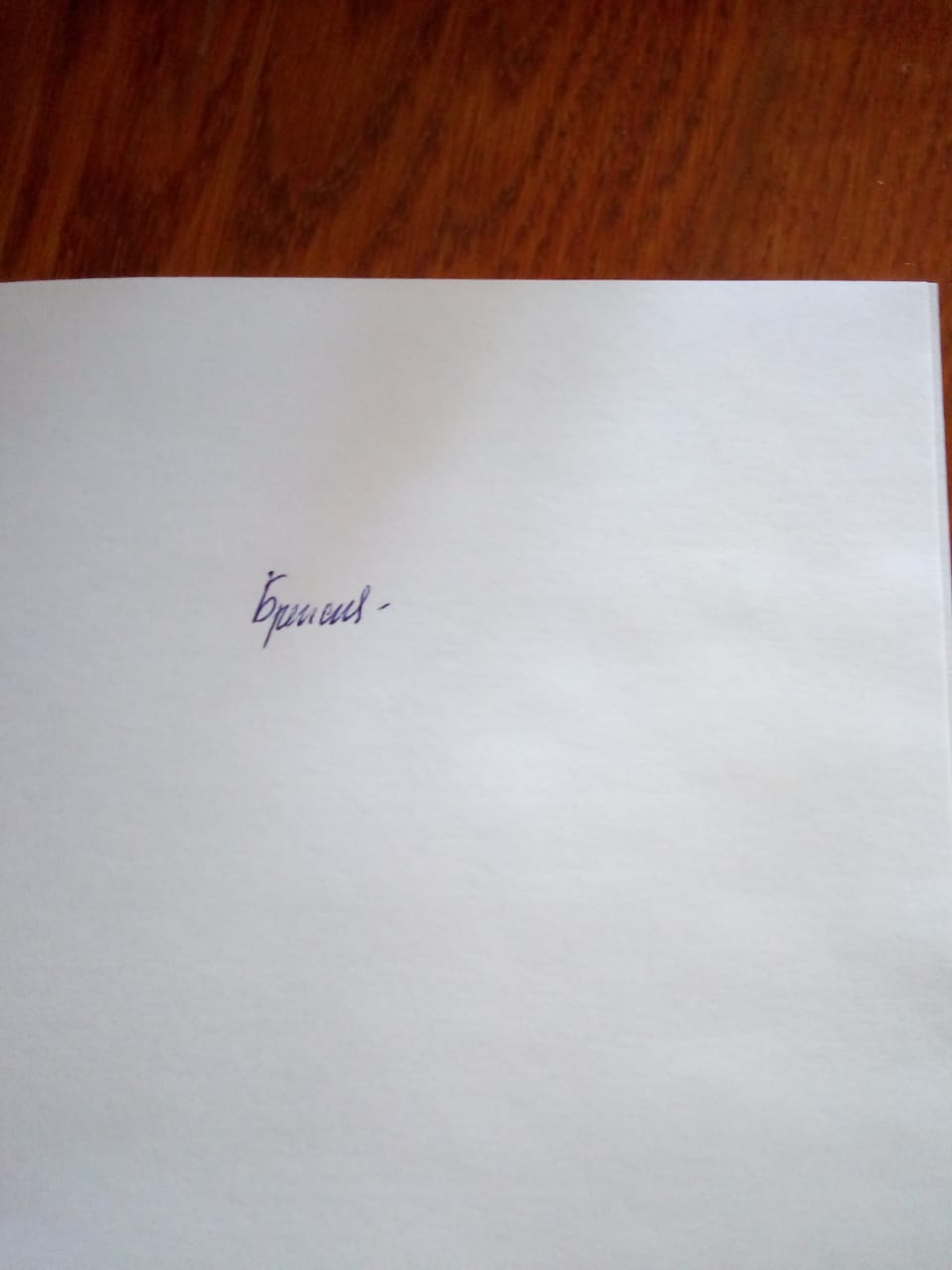 УтвержденаПриказ по МБОУ «Айдарская средняя общеобразовательная школа им. Б.Г.Кандыбина» №226от « 18»   августа» 2020г.№ п/пНаименование раздела/темыЧасы учебного времени5 класс (34 ч., 1 ч. в неделю)5 класс (34 ч., 1 ч. в неделю)5 класс (34 ч., 1 ч. в неделю)1.Знакомство72.Мой класс63.Животные44.Мой день в школе45.Хобби46.Моя семья57.Сколько это стоит?46 класс (34 ч., 1 ч. в неделю)6 класс (34 ч., 1 ч. в неделю)6 класс (34 ч., 1 ч. в неделю)1.Мой дом42.Это вкусно43.Моё свободное время44.Хорошо выглядеть55.Вечеринка56.Мой город57.Каникулы77 класс (34 ч., 1 ч. в неделю)7 класс (34 ч., 1 ч. в неделю)7 класс (34 ч., 1 ч. в неделю)1.Школьное образование, школьная жизнь, изучаемые предметы и отношение к ним92.Мир профессий43.Межличностные взаимоотношения в семье, со сверстниками. Внешность и черты характера человека104.Средства массовой информации и коммуникации (пресса, телевидение, радио, Интернет) (4 ч.).45.Досуг и увлечения66.Повторение38 класс (34 ч., 1 ч. в неделю)8 класс (34 ч., 1 ч. в неделю)8 класс (34 ч., 1 ч. в неделю)1.Здоровый образ жизни: режим труда и отдыха, спорт, питание52.Школьное образование, школьная жизнь, изучаемые предметы и отношение к ним53.Страна/страны второго иностранного языка и родная страна104.Природа. Проблемы экологии. Защита окружающей среды. Климат, погода55.Досуг и увлечения (чтение, кино, театр)99 класс (34 ч., 1 ч. в неделю)9 класс (34 ч., 1 ч. в неделю)9 класс (34 ч., 1 ч. в неделю)1.Страна/страны второго иностранного языка и родная страна. Знакомство42.Досуг и увлечения123.Межличностные отношения в семье, со сверстниками84.Страна/страны второго иностранного языка и родная страна10Итого:170